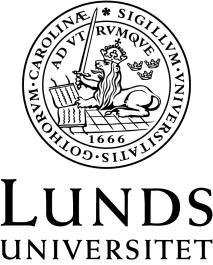 Språk- och litteraturcentrum  Nygrekiska  Litteraturlista för  NYGA01, Nygrekiska, nybörjarkurs 1-30 högskolepoäng  Fastställd 2015-11-26 av Sektion 3 för att gälla från VT16.     Obligatorisk litteratur:  Delkurs 1 och 2: Nybörjarkurs I, 7,5 hp, och Nybörjarkurs II, 7,5 hp   	 1+1 (Ellinika tora  1+1) (2002). Athens: Nostos.  
ISBN: 978-9607317209  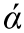 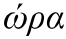 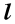   	 1 (Tetradio  askiseon 1) (2002). Athens: Nostos.  
ISBN  978-9607317230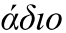 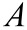 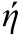 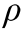 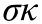 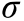 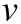 Delkurs 3: Realia, 6 hp  Heldner, C. & Rönnerstrand, T. Krisernas Grekland i politik och litteratur  (2015). Stockholm: Carlssons förlag. ISBN: 978 91 7331 722 1  Sabatakakis, V. Hedniskt och kristet i Grekland (1991). Medusa, årg. 12, nr 1  (kopia i elektronisk form tillhandahålles av läraren, 9 s.).  
Nationalencyklopedin, artiklarna Grekiska, Grekland och Cypern.   
Kompendium om Greklands nutidshistoria och samhälle  (kopia i elektronisk form tillhandahålles av läraren, 110 s.).  Delkurs 4: Textkurs, 9 hp   	 1+1 (Ellinika tora  1+1) (2002). Athens: Nostos.  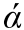 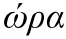 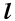 ISBN: 978-9607317209    	 +1 (Tetradio  askiseon +1) (2002). Athens: Nostos.  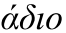 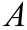 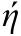 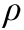 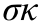 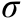 ISBN:  978-9607317124  Introduktion   till   nygrekisk   litteratur   (kompendium   i   elektronisk   form  tillhandahålles av läraren, 98 s.)  Heldner, C. & Rönnerstrand, T. Krisernas Grekland i politik och litteratur  (2015). Stockholm: Carlssons förlag. ISBN: 978 91 7331 722 1  Referenslitteratur  Holton, D., Mackridge, P., Warburton, I. (2004). Greek: An Essential  Grammar of the Modern Language. ISBN:  9780415232104   Norstedts grekiska ordbok: Nygrekisk-svensk/Svensk-nygrekisk (2009).  ISBN: 9789113026039  1  